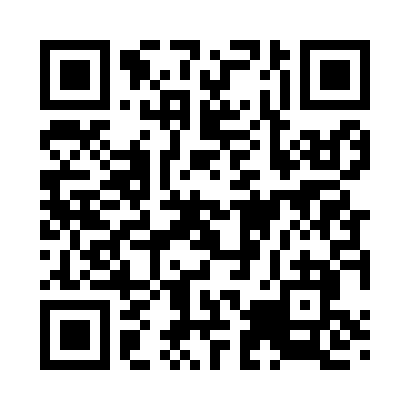 Prayer times for Derrick City, Pennsylvania, USAMon 1 Jul 2024 - Wed 31 Jul 2024High Latitude Method: Angle Based RulePrayer Calculation Method: Islamic Society of North AmericaAsar Calculation Method: ShafiPrayer times provided by https://www.salahtimes.comDateDayFajrSunriseDhuhrAsrMaghribIsha1Mon4:005:431:185:218:5410:362Tue4:015:441:195:218:5310:363Wed4:025:441:195:218:5310:354Thu4:025:451:195:218:5310:355Fri4:035:451:195:218:5310:346Sat4:045:461:195:218:5210:347Sun4:055:471:195:218:5210:338Mon4:065:471:205:218:5110:329Tue4:075:481:205:218:5110:3210Wed4:085:491:205:218:5110:3111Thu4:095:491:205:218:5010:3012Fri4:105:501:205:218:5010:2913Sat4:125:511:205:218:4910:2814Sun4:135:521:205:218:4810:2715Mon4:145:531:205:218:4810:2616Tue4:155:531:205:218:4710:2517Wed4:165:541:215:218:4610:2418Thu4:185:551:215:218:4610:2319Fri4:195:561:215:218:4510:2220Sat4:205:571:215:208:4410:2021Sun4:225:581:215:208:4310:1922Mon4:235:591:215:208:4210:1823Tue4:246:001:215:208:4110:1724Wed4:266:011:215:208:4110:1525Thu4:276:021:215:198:4010:1426Fri4:286:031:215:198:3910:1227Sat4:306:041:215:198:3810:1128Sun4:316:041:215:188:3710:1029Mon4:336:051:215:188:3610:0830Tue4:346:061:215:188:3410:0731Wed4:366:071:215:178:3310:05